Схема проезда д. Чадск, ул. Школьная, 27  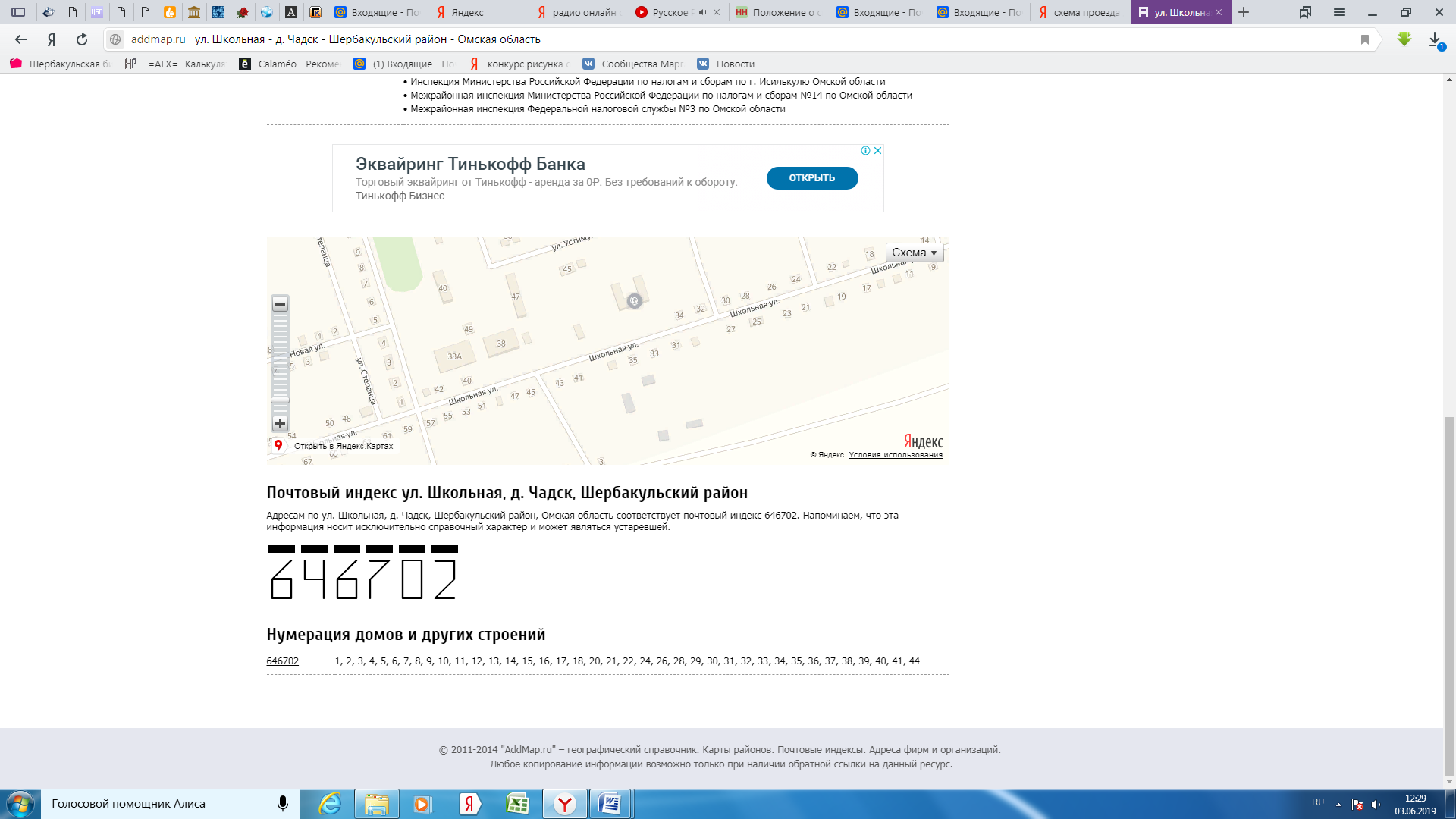 